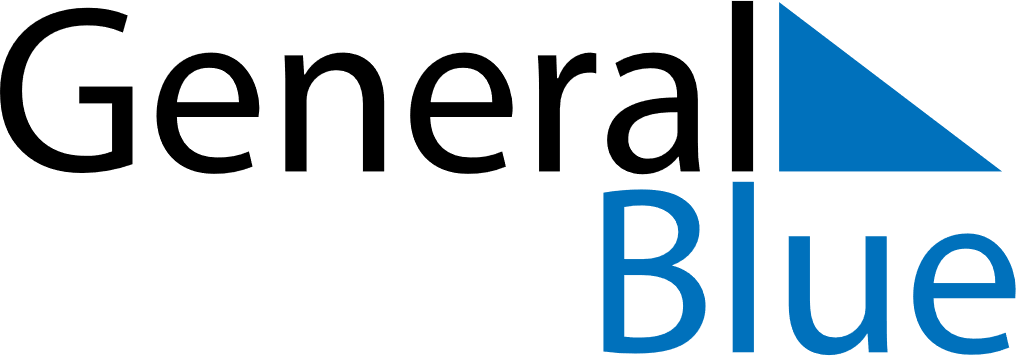 December 2020December 2020December 2020December 2020GuatemalaGuatemalaGuatemalaSundayMondayTuesdayWednesdayThursdayFridayFridaySaturday12344567891011111213141516171818192021222324252526Christmas EveChristmas DayChristmas Day2728293031New Year’s Eve